Publicado en Sabadell, Barcelona el 10/04/2021 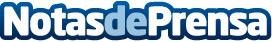 Repara tu Deuda Abogados cancela 91.000 € en Sabadell (Barcelona) con la Ley de Segunda OportunidadEl despacho de abogados líder en la Ley de Segunda Oportunidad lidera el mercado de la cancelación de deudas en España llevando a cabo más del 80% de todos los casos del paísDatos de contacto:David Guerrero655956735Nota de prensa publicada en: https://www.notasdeprensa.es/repara-tu-deuda-abogados-cancela-91-000-en Categorias: Nacional Derecho Finanzas Cataluña http://www.notasdeprensa.es